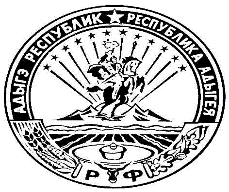 СОВЕТ НАРОДНЫХ ДЕПУТАТОВ МУНИЦИПАЛЬНОГО ОБРАЗОВАНИЯ «ТИМИРЯЗЕВСКОЕ СЕЛЬСКОЕ ПОСЕЛЕНИЕ»РФ, Республика Адыгея, 385746, п.Тимирязева, ул.Садовая, 14Р Е Ш Е Н И Е     От 26.03.2018 года                         			                     	№26«О внесении изменений и дополнений в 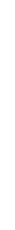 Решение Совета народных депутатов Муниципального образования «ТимирязевскоеСельское поселение» от 30.11.2017 № 14«О бюджете муниципального образования «Тимирязевское сельское поселение» на 2018 год И плановый период 2019-2020 годов» В соответствии со статьей 25 Устава муниципального образования «Тимирязевское сельское поселение», Совет народных депутатов муниципального образования «Тимирязевское сельское поселение» решил:Внести в решение Совета народных депутатов муниципального образования «Тимирязевское сельское поселение» от 30.11.2017 года № 14 «О бюджете муниципального   образования «Тимирязевское сельское поселение» на 2018 год и плановый период 2019-2020 годов» следующие изменения и дополнения: В статье 1: В пункте 1 подпункт 1: число 12 603,70 тыс. руб. заменить числом           20 137,94 тыс. руб. общий объем доходов; В пункте 1 подпункт 2: число 13 347,13 тыс. руб. заменить числом 20 881,37 тыс. руб. общий объем расходов.2.  Приложения 2,3,5,7 изложить в новой редакции.3. Настоящее решение вступает в силу со дня его подписания.Председатель Совета народных депутатов МО «Тимирязевское сельское поселение» ________________ Н.А. ДельновПриложение
к решению Совета народных депутатов  муниципального образования «Тимирязевское сельское поселение»
от 26.03.2018 г. № _______Пояснительная запискак решению Совета народных депутатов «Тимирязевское сельское поселение» №______ от 26.03.2018г.Настоящая пояснительная записка содержит информацию об основных подходах, применяемых при формировании доходной  и расходной частей бюджета муниципального образования «Тимирязевское сельское поселение» на 2018 год и плановый период 2019 -2020 годов, на основании Устава муниципального образования «Тимирязевское сельское поселение» и  Федерального закона № 131-ФЗ от 06.10.2003 предлагается внести следующие изменения в решение Совета народных депутатов муниципального образования «Тимирязевское сельское поселение» от 30 ноября 2017 года №14 «О бюджете муниципального образования «Тимирязевское сельское поселение» на 2018 год и плановый период 2019-2020 годов»Предлагается изменить план налоговых и неналоговых поступлений на:тыс.руб.Изменения, вносимые в структуру расходов бюджета муниципального образования «Тимирязевское сельское поселение» на основании изменения доходной части бюджета муниципального образования «Тимирязевское сельское поселение» на 2018 год за поступления межбюджетных трансфертов в размере 7534 ,24 рублей: тыс.рубДоходная часть Бюджета муниципального образования «Тимирязевское сельское поселение» на 2018 год увеличится на 7 534,24 тыс. руб. и составит 20 137,94 тыс. руб.  Расходная часть Бюджета муниципального образования «Тимирязевское сельское поселение» на 2018 год увеличится на 7 534,24 тыс. руб. составит 20 881,37 тыс. рублейНачальник финансового отдела                                                               Н.В.ОбразцоваВид доходаКБКИзменение Субвенции бюджетам сельских поселений на выполнение передаваемых полномочий субъектов Российской Федерации76720230024100000151- 5,80Поступления от денежных пожертвований, предоставляемых физическими лицами получателям средств бюджетов сельских поселений76720705020100000180+ 19,00Субсидии бюджетам сельских поселений на реализацию федеральных целевых программ76720220051100000151+7 521,04Итого+ 7 534,24НаименованиеРазд.ЦСВРИзменениеПримечаниеОбщегосударственные вопросы0100+ 74,70Центральный аппарат0104+80,50Фонд оплаты труда и страховые взносы010461006 80400100+80,5Другие обязательства 0113-5,80Прочая закупка товаров, работ и услуг для государственных нужд011361007 61010244-5,80Культура0801- 61,50Культура. Закупка товаров, работ и услуг080166000 02010200+19,00+19,00 – оплата за участие в конкурсе (226 КЭК)Культура. Закупка товаров, работ и услуг080166000 02010200-80,5-80,5- отсутствие денежных обязательств (223 КЭК)Социальное обеспечение населения1003+7 521,04Социальное обеспечение населения100392000 R0200300+7 521,04+7 521,04 – программа «Молодая семья»ИТОГО+ 7534,24